INCENTIVE AND SCHOOLI am a citizen of Alexandria and Alexandria gives me the permission to take over and run TC Williams high School. My job is to make the perfect school. Perfect is completely suited for a particular purpose or situation. Perfect kids are kids who have fun and learn. We can measure their success by giving those tests and portfolios to see what they have learned and improve. I make incentives for students by motivating students. I do not have to pay the students. I will not punish them because they have the right to do what they want. Kids who just do not care will have bad grades and kids who have an easy time in school get all their work done on time and pass the class. I will challenge them by giving the work that they have no ideal about the work and make them do projects on they own. I will change some of the teachers and the way student’s behavior. I will not pay the kids if anything changes. The days of school will be the same and the location. I will make more school so that every kid can go to school. It is better to focus on positive incentives and negative. I want high competition. I want a school where is challenged and everyone feels comfortable. 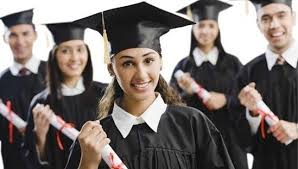 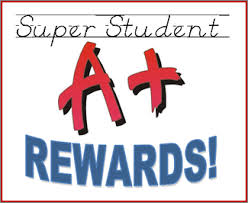 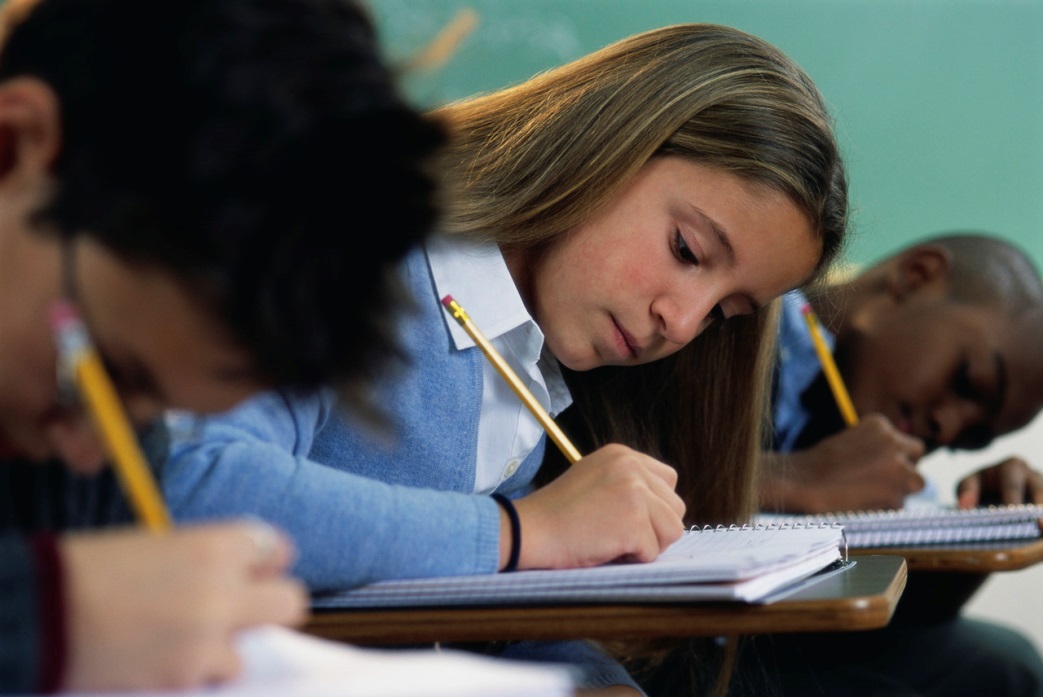 